      MinutesUniversity Curriculum Committee Meeting March 1, 2023   2:15 p.m.  Meeting number (access code): 2631 126 7250 Meeting password: tBFVZYv5J72  Jim Kates, Eric Appleton, Mike Hackett, Brian Huels, Weineng Xu, Michael Hammer, Denise Roseland, Rowand Robinson, Ted Gimbel, Wesley Hough, Zach Oster, Kerri Wrinn, Kristin Plessel, Kari Pahl, Andrea Ednie, Susan Johnson, Jeff Suarez, Blake Erwin, Jessica Bonjour, Paul Waelchli, Tamela Rocke, Heather Chermak, Becky Pfeifer, and Tanya Kam. Approval of Minutes from the February 16 meeting Brian Huels and Rowand Robinson moved approval of I.; motion passed unanimously. Informational Only Item (To Be Received and Recorded)Special Course approved since the most recent UCC meeting: Rowand Robinson and Eric Appleton moved II. A. to be received and recorded: motion passed unanimously. B. Course Currency courses deactivated as of the most recent UCC meeting: (No Links) Wesley Hough and Michael Hackett moved II. B. to be received and recorded: motion passed unanimously.  MEDIEVAL ART				AC	ARTHIST	312	UGRD	2018 Fall ITALIAN RENAISSANCE ART		AC	ARTHIST	313	UGRD	2018 Fall GRAPHIC DESIGN HISTORY		AC	ARTHIST	320	UGRD	2019 Spring BASIC ART	AC					ARTSTDIO	121	UGRD	2019 SpringTYPOGRAPHIC SOLUTIONS		AC	ARTSTDIO	389	UGRD	2019 SpringPROF STUDIO PRACTICES		AC	ARTSTDIO	411	UGRD	2019 SpringTOPICS JAPANESE STUDIES		LS	ASIANSTD	488	UGRD	2019 Spring TEACHING CONTENT IN BILIN	LS		ESL		455	UGRD	2017 SpringASSESSMENT IN THE ESL/BIL	LS		ESL		405	UGRD	2018 Spring III. 	Action ItemsA. 		 Curricular Action from the College of Integrated Studies1. 	Action from the Department of Integrated Studies 	Jeff Suarez and Michael Hammer moved approval of III. A. 1. 1.1; motion passed 	unanimously. 	Kerri Wrinn asked that we move what was in the prerequisite to the co-requisite, 	but then there was further discussion about the previous INS 300 prerequisite. After 	further discussion by 	college, they asked that this be postponed to next meeting. 	Michael Hackett and 	Denise Roseland motion to postpone until next meeting; 	motion passed 	unanimously, 1.1	Course Change – Prerequisite and Course Components & Hours – INS 473: BAAS  CAPSTONEB. 	Curricular Actions from the College of Arts and Communications1. 	Actions from the Department of Communication	Michael Hackett and Brian Huels moved approval of III. B. 1. 1.1; motion passed 			unanimously. 1.1	Program Change – Electronic Media Minor 	Eric Appleton and Michael Hammer moved approval of III. B. 1. 1.2; motion 			passed unanimously.1.2 	New Certificate – Corporate Communication Certificate 	Michael Hackett and Jim Kates moved approval of III. B. 1. 1.3; motion passed unanimously.1.3 	New Minor – Expressive Arts Minor2.	 Action from the Department of Theatre and Dance	Eric Appleton and Rowand Robinson moved approval of III. B. 2. 2.1; motion passed unanimously.2.1 	Course Change – Prerequisites, Grading Basis, Course Components & Hours, and Course Catalog Description – THEATRE 251: Introduction to Technical TheatreC. 	Curricular Action from the Colleges of Business and Economics1. 	Action from the Department of Economics 	Brian Huels and Michael Hammer moved approval of III. C. 1. 1.1; motion passed 	unanimously.1.1	Course Change – Economics Education (BSE)D. 	Curricular Actions from the Colleges of Education and Professional Studies 1. 	Actions from the Department of Curriculum & Instruction 	Denise Roseland and Rowand Robinson moved approval of III. D. 1. 1 – 1.3; motion passed unanimously.1.1	Course Change – Cross-Listing Removed – CIGENRL 310: Survey of Educational Linguistics 1.2 	Course Change – Cross-Listing Removed and Prerequisite – CIGENRL 330: Pedagogical Translanguaging Across Content Areas1.3	Course Change – Cross-Listing Removed and Course Catalog Description – CIGENRL 350: Introduction to Bilingual/Bicultural Education and ESL2.	Action from the Department of Kinesiology 	Rowand Robinson and Wesley Hough moved approval of III. D .2. 2.1; motion passed unanimously.2.1	Program Deactivation - Recreation Leisure Studies Minor – Letters and Science	E. 	Curricular Actions from the Colleges of Letters and Sciences Actions from the College of Letters and SciencesTed Gimbel and Wesley Hough moved approval of III. E. 1. 1.1 – 1.2; motion passed unanimously.Program Change – Individually Designed Major – L&S (BA/BS)Program Change – Individualized Minor Ted Gimbel and Wesley Hough moved approval of III. E. 1. 1.3; motion passed unanimously.New Course – LSINDP/HONORS 104: Introduction to Bridge 	Ted Gimbel and Denise Roseland moved approval of all BSE from the College of 	Letters and Sciences III. E. 1. 1.4 – 1.9; motion passed unanimously.	1.4	Program Change –  Geography Education (BSE)1.5	Program Change – Mathematics Education (BSE)1.6	Program Change – Physics Science Education (BSE)1.7 	Program Change  – Political Science Education (BSE)1.8	Program Change –  Psychology Education (BSE)1.9 	Program Change –  Sociology Education (BSE)3.	Action from the Department of History	Ted Gimbel and Wesley Hough moved approval of III. E. 3. 3.1; motion passed 	unanimously.3.1	Course Change – Equivalency, Prerequisite, Course Components & Hours, 	and Course Catalog Description – HISTRY/ASIANSTD 386:  Modern Japan 		4. 	Actions from the Department of Mathematics 	Wesley Hough and Ted Gimbel moved approval of III. E. 4. 4.1; motion passed 			unanimously.4.1	Program Change –  Mathematics Minor – Elementary Education 5. 	Action from the Department of Race and Ethnic Studies	Ted Gimbel and Wesley Hough moved approval of III. E. 9. 9.1; motion passed 	unanimously.5.1	New Prefix – Create FIRSTNAT PrefixIV. 	Other Curricular Discussions and Reminders	A. 	Dual Listed Course Audit 		Kristin Plessel reviewed the dual listed course audit currently being conducted. She asked 		if there were any questions to follow-up with her. 	B.	Curricular Schedule 2024-2025 Draft 		Kristin Plessel and Zach Oster reviewed discussions from our February 16 meeting. Jessica 		Bonjour noted some of the issues regarding Gen Ed and Diversity and how this would 			affect the colleges. Heather Chermak said this change to a December meeting would assist 		her office when it comes to processing proposals and getting them ready for the upcoming 		catalog. Kristin Plessel created a poll for everyone to take, so we can get a sense of where 		everyone was on this. 		Overall, most of the committee still would like to have the January meeting. 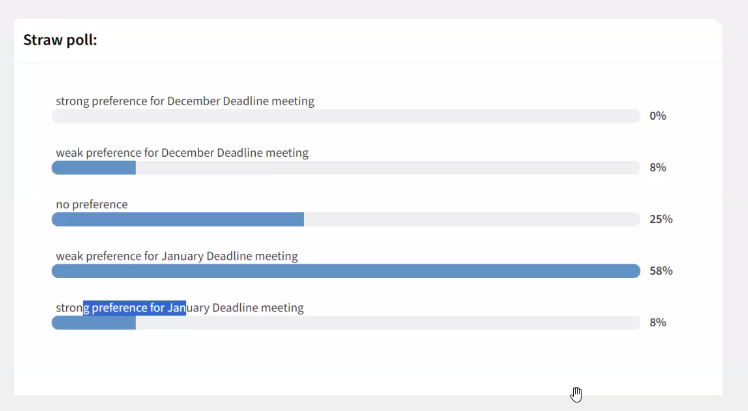 	Zach Oster asked that the committee continue to discuss this with their college curriculum 	committees. 	C. 	Reminder – 2024-2025 UCC Reps Due to Becky Pfeifer by no later than April 19 meeting		Kristin Plessel and Zach Oster reminded the committee of the deadline for new UCC reps. V.  	Rowand Robinson and Michael Hackett motion to adjourn at 3:35 p.m. Respectfully Submitted, Kristin Plessel Provost Office University Curriculum Committee 	Course No.TitleTermApprovedCIGENRL 496-PTeach and Learn – KindergartenSummer 202402/21/2024SOCIOLGY 494-KQualitative Research on CampusSummer 202402/12/2024CIGENRL 496-OIntegrated Teaching and Learning in the Middle GradesSummer 202401/23/2024ACCOUNT 496-AAI, MACH & DEEP LEARN IN ACCTFall 202401/21/2024Title College Course Last Offered